Discussion 7Often clinical courses include campus laboratory/simulation experiences. Discuss the advantages and disadvantages of campus laboratory and simulation experiences. Discuss the use of campus laboratory and simulation experiences prior to students having live patient experiences (hospitals, clinics, nursing homes, and other health settings) and after they have started having live patient experiences.What are your expectations of students as they prepare for a clinical learning experience (laboratory, simulation, or live)? How do you convey your expectations to the students? What do you do when they don't meet the expectations?In planning clinical learning, the clinical educator must consider how s/he will use pre-conference, post-conference, off unit experiences (e.g., operating room, X-ray, emergency department, etc.). What must you consider when planning the following activities:Pre-conferencePost-conferenceOff-unit experiencesChapter 15-16 of gaberson and Oermann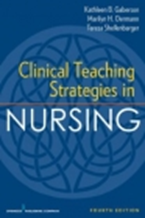 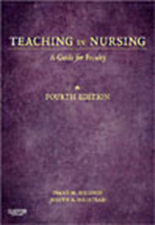 